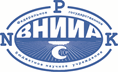 МИНИСТЕРСТВО НАУКИ И ВЫСШЕГО ОБРАЗОВАНИЯ РОССИЙСКОЙ ФЕДЕРАЦИИ (МИНОБРНАУКИ РОССИИ)ФЕДЕРАЛЬНОЕ ГОСУДАРСТВЕННОЕ БЮДЖЕТНОЕ НАУЧНОЕ УЧРЕЖДЕНИЕ«ВСЕРОССИЙСКИЙ НАУЧНО-ИССЛЕДОВАТЕЛЬСКИЙ ИНСТИТУТ АГРОХИМИИ ИМЕНИ Д.Н. ПРЯНИШНИКОВА»(ФГБНУ «ВНИИ агрохимии»)127434, Москва, ул. Прянишникова, 31 А, тел. (499) 976-37-50E-mail: info@vniia – pr.ruРаспоряжениеО создании комиссии В соответствии с Федеральным законом от 25 декабря 2008 г. № 273-ФЗ «О противодействии коррупции», в целях противодействия коррупции, а также осуществления мероприятий, направленных на реализацию антикоррупционной политики, приказываю:1. В целях защиты прав и свобод граждан, обеспечения законности, правопорядка и общественной безопасности в образовательной организации. создать комиссию по порядку урегулирования выявленного конфликта интересов в составе:- Председатель комиссии: ВРИО директора - Шкуркин Сергей Иванович;- Члены комиссии: Заместитель директора – Смирнов Сергей Николаевич;Заместитель директора – Березнов Алексей Владимирович;Заместитель директора – Налиухин Алексей Николаевич;Начальник юридического отдела – Смирнова Юлия Сергеевна;Начальник Планово-финансового отдела – Макарова Наталья Витальевна.    2. Организовать работу по созданию и осуществлению деятельности комиссии по порядку урегулирования выявленного конфликта интересов между участниками образовательных отношений, руководствуясь ПоложениемВРИО директора                                                            С.И. ШкуркинОт  ____________№____________